EWANGELIAŁk 19, 1-10Syn Człowieczy przyszedł szukać i zbawić to, co zginęłoSłowa Ewangelii według Świętego ŁukaszaJezus wszedł do Jerycha i przechodził przez miasto. A  pewien człowiek, imieniem Zacheusz, który był zwierzchnikiem celników i  był bardzo bogaty, chciał koniecznie zobaczyć Jezusa, któż to jest, ale sam nie mógł z powodu tłumu, gdyż był niskiego wzrostu. Pobiegł więc naprzód i wspiął się na sykomorę, aby móc Go ujrzeć, tamtędy bowiem miał przechodzić.Gdy Jezus przyszedł na to miejsce, spojrzał w górę i  rzekł do niego: «Zacheuszu, zejdź prędko, albowiem dziś muszę się zatrzymać w twoim domu». Zszedł więc z pośpiechem i przyjął Go  rozradowany. A wszyscy, widząc to, szemrali: «Do grzesznika poszedł w  gościnę».Lecz Zacheusz stanął i rzekł do Pana: «Panie, oto połowę mego majątku daję ubogim, a jeśli kogoś w czymś skrzywdziłem, zwracam poczwórnie».Na to Jezus rzekł do niego: «Dziś zbawienie stało się udziałem tego domu, gdyż i on jest synem Abrahama. Albowiem Syn Człowieczy przyszedł odszukać i zbawić to, co zginęło».Oto słowo Pańskie.30.10.2022            XXXI niedziela zwykła 1) W poniedziałek od godziny 16.00 będzie możliwość spowiedzi przed Uroczystością Wszystkich Świętych. 2) We wtorek Uroczystość Wszystkich Świętych. Główna Msza św. na cmentarzu o g.10.00.3) We środę Dzień Zaduszny. Podobnie jak we wtorek Msza św. główna o g. 10.00 na cmentarzu w intencji zmarłych polecanych na kartkach wypominkowych.4) W tym tygodniu I-czwartek, piątek, sobota i niedziela miesiąca. Nabożeństwa i zmianka różańcowa jak  co miesiąc.   5) Wyjazd do chorych z racji I piątku, będzie w sobotę od. g. 9.006) Zbiórka do puszek na misje wyniosła 1830 zł., Bóg zapłać́ za złożone ofiary i PZC za przeprowadzenie zbiórki. 7) Za tydzień taca na ogrzewanie bazyliki 8)W środę o godz. 16.00 w kościele spotkanie kandydatów do sakramentu bierzmowania klasa VIII. 9) Na ołtarzach są wyłożone kartki wypominkowe, które można brać do wypełnienia. Prosimy o wpisywanie adresu ofiarodawcy, aby można dzięki temu ułożyć harmonogram modlitw w listopadzie uwzględniając ulice Janowa i wioski w poszczególne dni miesiąca. Wypominki możemy składać w zakrystii, a nadto na Wszystkich Świętych i w Dzień Zaduszny w  g.9.00 – 10.00 na cmentarzu. Prosimy o wyraźne wypisywanie kartek.10) Od środy 3 listopada do wtorku – 08 listopada włącznie różaniec wypominkowy wyłącznie na cmentarzu o godz. 18.00. Rozkład różańca wypominkowego na cmentarzu zamieszczony zostanie w gazetce i na tablicy ogłoszeń́ oraz na tablicy przed cmentarzem.11) Bóg zapłać rodzicom dzieci I-komunijnych za pracę na cmentarzu w dniu wczorajszym.12) W najbliższy czwartek o g.16.00 spotkanie z ministrantami w zakrystii ministranckiej, a w piątek po Mszy św. wieczorowej spotkanie KSM-u na salce.13) Rozkład modlitw za zmarłych polecanych w wypominkach w miesiącu listopadzie jest wywieszony w gablocie i na stronie internetowej parafii.14) „Wójt Gminy informuje, że Gmina Janów Podlaski przygotowuje zaplecze prawne, techniczne oraz logistyczne w celu dystrybucji węgla na terenie naszej gminy. Osoby zainteresowane zakupem węgla za pośrednictwem Gminy Janów Podlaski proszone są o złożenie w Urzędzie Gminy osobiście lub pocztą mailową ankiety zapotrzebowania na zakup węgla, której formularz jest dostępny w urzędzie lub na stronie internetowej Gminy. Wnioski będą przyjmowane dopiero po wejściu w życie ustawy o zakupie preferencyjnym paliwa stałego przez gospodarstwa domowe. Ustawa ta została uchwalona 27 października przez Sejm po poprawkach senackich i lada dzień powinna wejść w życie.Zgodnie z tą ustawą możliwość zakupu węgla za naszym pośrednictwem będzie przysługiwała osobom zamieszkującym na terenie gminy Janów Podlaski, które otrzymały dodatek węglowy lub są do jego otrzymania uprawnione, a jednocześnie nie zakupiły do tej pory węgla w cenie niższej niż 2.000,00 zł za tonę.15) Wojewódzki Szpital Specjalistyczny w Białej Podlaskiej zachęca do wykonania darmowych badań tomografii komputerowej klatki piersiowej, pozwalającej wykryć nowotwór płuc w pierwszym stopniu zaawansowania. Badania dotyczą osób w wieku 50-74 lat. Szczegółowe informacje i numer telefonu znajdują się na tablicy ogłoszeń.  16) Bóg zapłać́ za ofiary na  kościół: Bezimiennie z ul. Kościuszki – 300zł., Bezimiennie z ul. Konopnickiej -200zł., Bezimiennie z ul. Krzyształowicza – 100zł., Bezimiennie z Nowego Pawłowa – 60zł.,  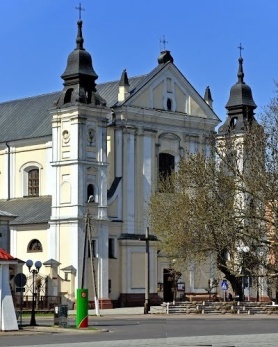 30.10. 2022 r.W CIENIU BazylikiPismo Parafii Trójcy św. w Janowie Podlaskim-do użytku wewnętrznego-PONIEDZIAŁEK – 31 października PONIEDZIAŁEK – 31 października 7.001. +Jana, Mariannę i Mieczysława Pietruczuka – of. rodzina.  15.151. +Czesławę Rogalską, Eugeniusza i Wiesława – of. rodzina.  17.001.+Sacharuków, Góreckich, Orzechowskich, Mogielnickich, Sidoruków. WTOREK – 01 listopada WSZYSTKICH ŚWIETYCHWTOREK – 01 listopada WSZYSTKICH ŚWIETYCH8.00 1.+Stanisława Weremiuka.2.+Mariannę Mirończuk – ROZPOCZĘCIE GREGORIANKI. 10.001. Za parafian.    ŚRODA – 02 listopada WSPOMNIENIE WSZYSTKICH WIERNYCH ZMARŁYCHŚRODA – 02 listopada WSPOMNIENIE WSZYSTKICH WIERNYCH ZMARŁYCH8.00 1. +Henryka Tarasiuka – of. żona.2. +Mariannę Mirończuk (greg.)3.+Mariana Pykacza (30dz.)10.001. Wypominkowa   15.151.+Janinę Andrusiuk – of. koleżanki z Klubu Twórców Rękodzieła Artystycznego w Janowie Podlaskim. 17.001. W intencji uczestników nowenny do MBNP.CZWARTEK – 03 listopadaCZWARTEK – 03 listopada7.001.+Annę, Franciszka, Stanisława Frańczuka, zm. z rodz. Sadowskich. 2. +Mariannę Mirończuk (greg.)15.151. +Karolinę, Franciszka, Jadwigę i Dominika, Witolda i Grażynę. 17.001.+Ks. Marka Zielińskiego (2r.) – of. przyjaciele. PIĄTEK – 04 listopadaPIĄTEK – 04 listopada7.001. +Teresę Pułka (3r.), Czesława, Zenona, Danutę, Helenę, Eugenię, Edwarda, Jana, zm. z obu stron z rodz. Woźniaków i Paszkiewiczów. 2.  +Mariannę Mirończuk (greg.)15.151. +Franciszka Melaniuka ( 9r.) – of. syn z rodziną. 17.001.+Zm. Siostry z KRK zel. Janiny Nowickiej z Janowa Podlaskiego.2.+Dariusza Kwaśnego (30dz.)SOBOTA –05 listopada SOBOTA –05 listopada 7.001. +Adolfa, Marię, Józefa, zm. z rodz. Trociów, Karolinę, Michała, zm. z rodz. Wiktoruków, Józefę, Antoniego, Lech, zm. z rodz. Żuków -of. rodzina. 2. +Mariannę Mirończuk (greg.)15.151.+Teresę Półkę (3r.) – of. mama.   17.001.+Czesławę, Stanisława, Kazimierza, Danutę, zm. z rodz. Wojcieszuków i Stefaniuków.2.+Mikołaja Abramczuka (30dz.)NIEDZIELA – 06 listopadaNIEDZIELA – 06 listopada8.001.+Zm. z rodz. Lenardów, Adama, Andrzeja, z rodz. Marię, Jana, Elżbietę, Wacława, zm. z rodz. Bodzanów, Stanisława, Anielę, Eleonorę, Stanisława, Henryka. 9.301.+Franciszka Czerewko (33r.), Annę, Walentynę, Kaimierza, Andrzeja, Genowefę, zm. z rodz. Czerewków, Maksymiuków, Hryciuków – of. rodzina.  2. +Mariannę Mirończuk (greg.)11.301.+Członkinie z KRK z Nowego Pawłowa i ich rodzin, zel. Agnieszki Michaluk. 15.151. +Mariana (r.), Annę, Władysława – of. syn.  17.001. +Ks. Marka Zielińskiego (2r.) – of. siostra. 